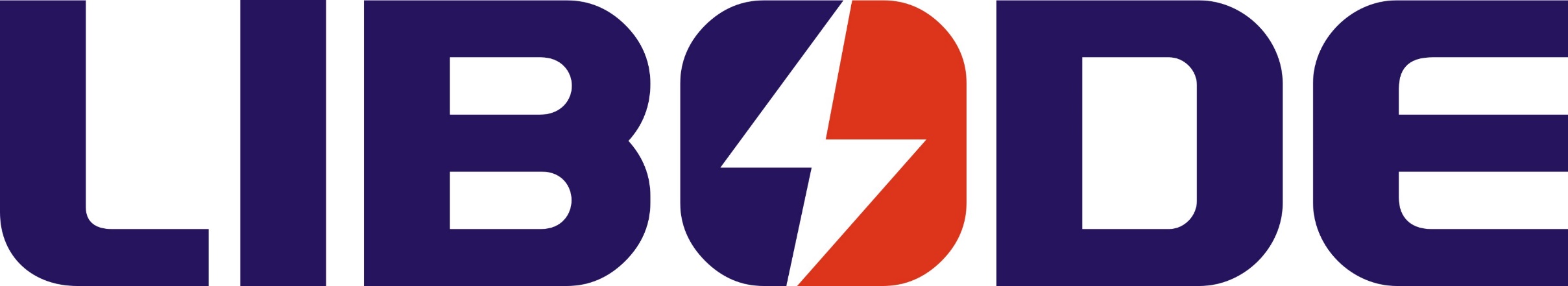  宜宾锂宝新材料有限公司 宜宾锂宝新材料有限公司 宜宾锂宝新材料有限公司 宜宾锂宝新材料有限公司 宜宾锂宝新材料有限公司 宜宾锂宝新材料有限公司 宜宾锂宝新材料有限公司 宜宾锂宝新材料有限公司 宜宾锂宝新材料有限公司 宜宾锂宝新材料有限公司 宜宾锂宝新材料有限公司 宜宾锂宝新材料有限公司编号：RL/RD-30编号：RL/RD-30编号：RL/RD-30 宜宾锂宝新材料有限公司 宜宾锂宝新材料有限公司 宜宾锂宝新材料有限公司 宜宾锂宝新材料有限公司 宜宾锂宝新材料有限公司 宜宾锂宝新材料有限公司 宜宾锂宝新材料有限公司 宜宾锂宝新材料有限公司 宜宾锂宝新材料有限公司 宜宾锂宝新材料有限公司 宜宾锂宝新材料有限公司 宜宾锂宝新材料有限公司版次：A/0版次：A/0版次：A/0应聘人员登记表应聘人员登记表应聘人员登记表应聘人员登记表应聘人员登记表应聘人员登记表应聘人员登记表应聘人员登记表应聘人员登记表应聘人员登记表应聘人员登记表应聘人员登记表生效日期：生效日期：生效日期：应聘人员登记表应聘人员登记表应聘人员登记表应聘人员登记表应聘人员登记表应聘人员登记表应聘人员登记表应聘人员登记表应聘人员登记表应聘人员登记表应聘人员登记表应聘人员登记表序号：序号：序号：姓名姓名性别民族民族民族籍贯籍贯姓名姓名性别民族民族民族籍贯籍贯出生年月出生年月政治面貌　婚否　婚否　婚否是( )否 ( )是( )否 ( )是( )否 ( )身高身高cm体重　　kg　　kg　　kg　　kg　　kg健康状况健康状况健康状况学历：统招( ) 成教( )学历：统招( ) 成教( )学历：统招( ) 成教( )学历：统招( ) 成教( )身份证身份证身份证毕业院校及时间毕业院校及时间毕业院校及时间　  专业　  专业　  专业毕业院校及时间毕业院校及时间毕业院校及时间　  专业　  专业　  专业 外语语钟及等级 外语语钟及等级 外语语钟及等级兴趣、特长兴趣、特长兴趣、特长职称证书/技能等级证书/特种作业证书职称证书/技能等级证书/特种作业证书职称证书/技能等级证书/特种作业证书职称证书/技能等级证书/特种作业证书职称证书/技能等级证书/特种作业证书职称证书/技能等级证书/特种作业证书职称证书/技能等级证书/特种作业证书职称证书/技能等级证书/特种作业证书职称证书/技能等级证书/特种作业证书无（）     有       无（）     有       无（）     有       无（）     有       无（）     有       无（）     有       无（）     有       无（）     有       无（）     有       曾在我公司应聘过曾在我公司应聘过曾在我公司应聘过是（ ）否（  ）是（ ）否（  ）是（ ）否（  ）是（ ）否（  ）是（ ）否（  ）是（ ）否（  ）是（ ）否（  ）是（  ）  否（  ）是（  ）  否（  ）是（  ）  否（  ）是（  ）  否（  ）是（  ）  否（  ）是（  ）  否（  ）应聘意向应聘意向应聘意向第一意向第一意向第二意向第二意向第二意向第二意向是否服从岗位调配是否服从岗位调配是否服从岗位调配是否服从岗位调配是否服从岗位调配期望薪酬期望薪酬期望薪酬期望薪酬本人现阶段身份本人现阶段身份本人现阶段身份应届毕业生应届毕业生待业待业待业待业其他其他本人现阶段身份本人现阶段身份本人现阶段身份现家庭住址现家庭住址现家庭住址个人简历个人简历个人简历起止时间学习或工作单位学习或工作单位学习或工作单位学习或工作单位学习或工作单位学习或工作单位学习或工作单位曾任何职曾任何职曾任何职曾任何职曾任何职曾任何职证明人个人简历个人简历个人简历个人简历个人简历个人简历个人简历个人简历个人简历个人简历个人简历个人简历家庭情况家庭情况家庭情况姓名与本人关系与本人关系与本人关系出生年月出生年月出生年月出生年月现在何处及工作单位现在何处及工作单位现在何处及工作单位现在何处及工作单位现在何处及工作单位现在何处及工作单位联系电话家庭情况家庭情况家庭情况家庭情况家庭情况家庭情况家庭情况家庭情况家庭情况联系方式联系方式联系方式电话手机手机手机手机手机手机手机手机手机手机联系方式联系方式联系方式邮箱其他其他其他其他其他其他其他其他其他其他填表说明：本人承诺保证所填写资料真实可信，如不真实，责任自担。     本人签名： 填表说明：本人承诺保证所填写资料真实可信，如不真实，责任自担。     本人签名： 填表说明：本人承诺保证所填写资料真实可信，如不真实，责任自担。     本人签名： 填表说明：本人承诺保证所填写资料真实可信，如不真实，责任自担。     本人签名： 填表说明：本人承诺保证所填写资料真实可信，如不真实，责任自担。     本人签名： 填表说明：本人承诺保证所填写资料真实可信，如不真实，责任自担。     本人签名： 填表说明：本人承诺保证所填写资料真实可信，如不真实，责任自担。     本人签名： 填表说明：本人承诺保证所填写资料真实可信，如不真实，责任自担。     本人签名： 填表说明：本人承诺保证所填写资料真实可信，如不真实，责任自担。     本人签名： 填表说明：本人承诺保证所填写资料真实可信，如不真实，责任自担。     本人签名： 填表说明：本人承诺保证所填写资料真实可信，如不真实，责任自担。     本人签名： 填表说明：本人承诺保证所填写资料真实可信，如不真实，责任自担。     本人签名： 填表说明：本人承诺保证所填写资料真实可信，如不真实，责任自担。     本人签名： 填表说明：本人承诺保证所填写资料真实可信，如不真实，责任自担。     本人签名： 填表说明：本人承诺保证所填写资料真实可信，如不真实，责任自担。     本人签名： 填表说明：本人承诺保证所填写资料真实可信，如不真实，责任自担。     本人签名： 填表说明：本人承诺保证所填写资料真实可信，如不真实，责任自担。     本人签名： 填表说明：本人承诺保证所填写资料真实可信，如不真实，责任自担。     本人签名：  面试情况反馈表 面试情况反馈表 面试情况反馈表 面试情况反馈表 面试情况反馈表 面试情况反馈表 面试情况反馈表 面试情况反馈表 面试情况反馈表 面试情况反馈表 面试情况反馈表 面试情况反馈表 面试情况反馈表 面试情况反馈表 面试情况反馈表 面试情况反馈表 面试情况反馈表 面试情况反馈表整体评价整体评价整体评价整体评价整体评价整体评价整体评价整体评价面试意见面试意见录用（     ）录用（     ）录用（     ）录用（     ）录用（     ）不录用（     ）不录用（     ）不录用（     ）不录用（     ）不录用（     ）暂不录用，备用(     )暂不录用，备用(     )暂不录用，备用(     )暂不录用，备用(     )暂不录用，备用(     )暂不录用，备用(     )面试意见面试意见到岗时间：到岗时间：到岗时间：到岗时间：到岗时间：其他意见：               其他意见：               其他意见：               其他意见：               其他意见：               其他意见：               其他意见：               其他意见：               其他意见：               其他意见：               其他意见：               签字：                                 日期：签字：                                 日期：签字：                                 日期：签字：                                 日期：签字：                                 日期：签字：                                 日期：签字：                                 日期：签字：                                 日期：签字：                                 日期：签字：                                 日期：签字：                                 日期：签字：                                 日期：签字：                                 日期：签字：                                 日期：签字：                                 日期：签字：                                 日期：签字：                                 日期：签字：                                 日期：